August 16, 2021 Matt. 19:16-22 Homily by Deacon Luis P. Villanueva for 8 AM Mass at St. Joseph Church, Devine, Tx.-Fr. Antonio Hernandez, Pastor Gospel: Matt. 19:16-22 -In the name ofthe Father, Son, & Holy Spirit, amen.What must we do to gain and enter into Eternal Life? How can we live this Eternal Life? What is Eternal Life that we may want to live it?John 17:3 says "And this is Eternal Lile, that they may know You, the only true God, and Jesus Christ whom you have sent".Jesus gives us two basic and fundamental ways on how to obtain and live out Eternal Life in today's Gospel reading: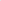 Keep the CommandmentsWe should live our lives with a convicted disposition ofhaving total faith, trust and dependency on God, and be willing to detach ourselves from any earthly possessions in order to serve Jesus in his ministry of Salvation.The rich man in the gospel agreed on the first but didn't like the second which indicated he wasn't ready or willing to detach himselffrom his wealth.Jesus does not condemn having riches or wealth, because they represent the result of being a servant to God and neighbor. It is the love ofriches or wealth that becomes a problem because they then become idols, and a sin of idolatry.To enter into Eternal Life then we must believe in the One True God and in Jesus Christ, his Son, to love God above all things and our neighbor as ourselves (The Ten Commandments) and depend on God in all our needs. God Bless you.¿Qué debemos hacer para ganar y entrar en la Vida Eterna? ¿Cómo podemos vivir esta Vida Eterna? ¿Qué es la Vida Eterna para que queramos vivirla?Juan 17: 3 dice "Y esta es la vida eterna: que te conozcan a ti, el único Dios verdadero, ya Jesucristo, a quien has enviado".Jesús nos da dos formas básicas y fundamentales de cómo obtener y vivir la Vida Eterna en la lectura del Evangelio de hoy:Guardar los MandamientosDebemos vivir nuestras vidas con una disposición convencida de tener total fe, confianza y dependencia en Dios, y estar dispuestos a desprendernos de cualquier posesión terrenal para servir a Jesús en su ministerio de Salvación.El hombre rico en el evangelio estuvo de acuerdo con la primera forma, pero no le gustó ela segunda, lo que indica que no estaba listo o dispuesto a separarse de su riqueza.Jesús no condena tener riquezas, porque representan el resultado de ser siervo de Dios y del prójimo. Es el amor a las riquezas lo que se convierte en un problema porque seria pecado de idolatría.Para entrar en la Vida Eterna, entonces debemos creer en el Unico Dios Verdadero y en Jesucristo, su Hijo, amar a Dios sobre todas las cosas y a nuestro prójimo como a nosotros mismos (Los Diez Mandamientos) y depender de Dios en todas nuestras necesidades. Dios los bendiga.